ACTIVIDAD 2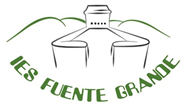 Lengua Castellana y Literatura, 4° de ESOMiembros del grupo:1. Leed el texto. Cada miembro del grupo realizará una actividad de las que lo siguen, con ayuda de los demás.El ser humano necesitará tres planetas para abastecer el ritmo actual de consumo, sobre todo porque se prevé un crecimiento demográfico para 2050 que nos situará en 9.600 millones de personas. Simplemente no es posible soportar este nivel de producción, consumo y su contaminación asociada porque vivimos en un planeta con recursos finitos. Por ello, hemos de cambiar nuestros patrones de consumo para revertir hábitos inadecuados y poco sostenibles.Las cifras hablan por sí solas. El uso medio de una bolsa de plástico es de 15 minutos mientras que tarda cientos de años en degradarse y así pasa con casi todos los productos de un solo uso, como las bolsas, las botellas o las pajitas. No sólo es cuestión de reutilizar y reciclar, sino de reducir su consumo y buscar alternativas. Una bolsa de tela, o una botella rellenable son alternativas para evitar estos plásticos de un solo uso. Los Gobiernos y las empresas también tienen que liderar una eliminación de este tipo de envases, promocionar el sistema de retorno de envases, y tomar iniciativas valientes que eviten la generación de este tipo de residuos en primer lugar.El consumo de alimentos, entre ellos la carne, ha aumentado la ganadería industrial convirtiendo nuestro país en el tercer mayor exportador de porcino del mundo. El creciente aumento de instalaciones industriales no es una buena noticia. Hay que potenciar y premiar las iniciativas ecológicas y/o locales y una dieta mediterránea que reduzca el consumo de carne y apueste por una mayor calidad. Con el pescado lo que tenemos que hacer es apostar por un pescado sostenible, local y de temporada y mirar bien las etiquetas que deben ser claras y darnos toda la información necesaria sobre cómo se ha pescado y dónde. Los Gobiernos deben apostar por una pesca sostenible como futuro para los océanos y para las comunidades pesqueras.Tenemos que dejar de comprar compulsivamente y abandonar el modelo de ropa de usar y tirar. Si conservas tu ropa uno o dos años estarás reduciendo tus emisiones de CO2 en químicos y los pesticidas dañen los ríos, el suelo y la vida silvestre y estaremos recortando el uso de combustibles fósiles y la carga de la industria textil en el planeta.Diseños alejados de la reparabilidad, baterías no reemplazables, herramientas no estándar o incapacidad de acceder a manuales de reparación o piezas de repuesto son las dificultades que encuentra a menudo el consumidor, y las bases sobre las que Greenpeace demanda al sector de las tecnologías el diseño de productos que puedan ser reparados o actualizados con mayor facilidad y que ofrezcan un soporte post-venta adecuado.es.greenpeace.orga) Subraya las secuencias expositivas del texto.b) Analiza las funciones del lenguaje presentes en el texto basándote en el uso de las distintas personas y formas verbales. Pon ejemplos ilustrativos.c) Describe el texto según las formas del discurso presentes y según las intenciones del emisor, aportando ejemplos.d) Reformula la tesis del texto y describe brevemente su estructura.2. Revisad de manera conjunta la ortografía de lo que habéis escrito.